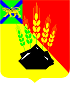 КОНТРОЛЬНО-СЧЕТНАЯ КОМИССИЯМИХАЙЛОВСКОГО МУНИЦИПАЛЬНОГО РАЙОНА ул. Красноармейская. д. 24, с. Михайловка, Михайловский район Приморский крайЗАКЛЮЧЕНИЕ	На проект решения «О внесении изменений и дополнений в решение Думы  Михайловского муниципального района от 21.12.2022г. № 286  «Об  утверждении районного бюджета  Михайловского муниципального района на 2023 год и плановый период 2024 и 2025 годы».  03.10.2023г.                                                                                                       № 35 Правовая основа  для проведения экспертизы:        Бюджетный кодекс РФ;  Федеральный закон от 07.02.2011 № 6-ФЗ «Об общих принципах организации и деятельности контрольно-счетных органов субъектов Российской Федерации и муниципальных образований»;  статья 23 Положения «О бюджетном   процессе в Михайловском муниципальном районе», утвержденное решением Думы Михайловского муниципального района от 31.03.2022  № 193,   Положение «О Контрольно-счётной комиссии Михайловского муниципального района», утвержденное  решением Думы ММР от 28.10.2021 № 135, Стандарт  внешнего муниципального финансового контроля «Экспертиза внесения изменений в бюджет Михайловского муниципального района на очередной год и плановый период», утвержденный распоряжением председателя Контрольно-счетной комиссии  от 18.01.2022 № 14-ра Основание для проведения экспертизы проекта – пункт 1. 6  Плана работы Контрольно-счетной комиссии  на 2023 год, утвержденного Распоряжением председателя Контрольно-счетной комиссии  от 29.12.2022 № 86-ра,  Распоряжение  КСК ММР  от 25.09.2023г.  № 65-ра,  письмо Думы  Михайловского муниципального района о направлении проекта решения  от 25.09.2023 № 99 (вход. КСК ММР от 25.09.2023г. № 62)       Предмет экспертизы:        проект решения «О внесении изменений и дополнений в решение Думы  Михайловского муниципального района от 21.12.2022г. № 286  «Об  утверждении районного бюджета  Михайловского муниципального района на 2023 год и плановый период 2024 и 2025 годы», материалы и документы финансово-экономических обоснований указанного проекта в части, касающейся расходных обязательств Михайловского муниципального района и изменения доходной части бюджета района. Проектом решения вносятся изменения в решение Думы  Михайловского муниципального района от 21.12.2022г. № 286  «Об  утверждении районного бюджета  Михайловского муниципального района на 2023 год и плановый период 2024 и 2025 годы» в показатели на 2023 года.          Цель экспертизы:         определение достоверности и обоснованности показателей,  вносимых изменений в решение Думы Михайловского муниципального района от 21.12.2022г. № 286  «Об утверждении районного бюджета  Михайловского муниципального района на 2023 год и плановый период 2024 и 2025 годы».  Объект экспертизы: администрация Михайловского муниципального районаИсследуемый период: 2023 год и плановый период 2024 и 2025 годы.    Срок проведения экспертизы:  26.09.2023 по 06.10.2023г.     При проведении экспертизы использовались:Бюджетный кодекс Российской Федерации;Федеральный закон от 06.10.2003 № 131-ФЗ «Об общих принципах организации местного самоуправления в Российской Федерации»;         3) Положение «О бюджетном   процессе в Михайловском муниципальном районе», утвержденное решением Думы Михайловского муниципального района от 31.03.2022  № 193В Контрольно-счетную комиссию  для проведения экспертизы поступили следующие документы:    -  проект решения «О внесении изменений и дополнений в решение Думы  Михайловского муниципального района от 21.12.2022г. № 286  «Об  утверждении районного бюджета  Михайловского муниципального района на 2023 год и плановый период 2024 и 2025 годы» с приложениями № 1-1,    4-2, 7-3, 8-4, 9-5  (далее – Проект решения),     - пояснительная  записка, в которой  отражены анализ причин и факторов, обусловивших необходимость внесения изменений в решение о бюджете района, а также содержащей информацию об изменении расходной части бюджета,      -  документы,  подтверждающие  обоснованность планируемых расходов.     - протокол комиссии по рассмотрению бюджетных заявок на внесение изменений в бюджет текущего финансового года и планового периода для проведения конкурсного распределения предлагаемых к изменению расходных обязательств (бюджетных ассигнований) Михайловского муниципального района на текущий финансовый год и плановый период.Согласно пояснительной записке администрации Михайловского муниципального района  Проект решения о внесении изменений и дополнений  в бюджет разработан в соответствии с:- необходимостью уточнения безвозмездных поступлений из краевого бюджета в доходную часть бюджета Михайловского муниципального района; - увеличением доходной части бюджета;  - отражением в расходной части бюджета Михайловского муниципального района  целевых средств краевого бюджета;- необходимостью внесения изменений и дополнений по расходам бюджета за счет средств местного бюджета.Вопросы экспертизы проекта: 1.  Экспертиза соответствия вносимых изменений в доходную и расходную часть бюджета  района,   проектом  решения Думы Михайловского муниципального района  «О внесении изменений и дополнений в решение Думы  Михайловского муниципального района от 21.12.2022г. № 286  «Об  утверждении районного бюджета  Михайловского муниципального района на 2023 год и плановый период 2024 и 2025 годы»,   положениям Бюджетного Кодекса РФ, требованиям  Положения о бюджетном процессе,  муниципальным нормативным правовым актам Михайловского муниципального района. 2. Рассмотрение вопроса о выявлении коррупциогенных факторов (признаков) при анализе Проекта решения.     В ходе проведения экспертизы  проекта по первому вопросу Контрольно-счетной комиссией  установлено следующее:Годовой бюджет Михайловского муниципального района на 2023 год утвержден       решением Думы Михайловского муниципального района  от  21.12.2022г. № 286 «Об утверждении районного бюджета Михайловского муниципального района  на 2023 год и плановый период 2024 и 2025 годы»  в следующих объемах: 1) общий объем доходов районного бюджета – в сумме 1 232 212,96736 тыс. рублей, в том числе: объем межбюджетных трансфертов, получаемых из других бюджетов бюджетной системы Российской Федерации, - в сумме 723 136,96736 тыс. рублей; объем собственных доходов – в сумме  509 076, 00  тыс. рублей2) общий объем расходов районного бюджета – в сумме 1 253 212,96736 тыс. рублей; 3) размер дефицита районного бюджета – в сумме 21 000,00 тыс. рублей;4)предельный объем муниципального долга Михайловского муниципального района – в сумме 50 000 тыс. рублей; 5)  верхний предел муниципального внутреннего долга Михайловского муниципального района на 1 января 2024 года – в сумме 100 000 тыс. рублей.       В целях качественного и полного осуществления расходных обязательств районного  бюджета за период с января по сентябрь   2023 года  проведены три корректировки бюджета, согласно которых  внесены изменения с уточнением показателей бюджета района,  утвержденных Решением Думы Михайловского муниципального района № 286 от 21.12.2022г.     Проектом Решения, подготовленного для рассмотрения Думой  Михайловского муниципального района,  предлагается внести изменения в основные характеристики бюджета района, а также в иные показатели и установить новые параметры бюджета на 2023 год: 1) общий объем доходов районного бюджета – в сумме 1 290 825,13401 тыс. рублей, в том числе: объем межбюджетных трансфертов, получаемых из других бюджетов бюджетной системы Российской Федерации, - в сумме 761 149,13401 тыс. рублей; объем собственных доходов – в сумме  529 676, 00 тыс.  рублей2) общий объем расходов районного бюджета – в сумме 1 383 825,13401 тыс. рублей; 3) размер дефицита районного бюджета – в сумме 93 000,00 тыс. рублей;        Согласно пояснительной записке к проекту решения основанием для внесения изменений в бюджет района в 2023 году является:      - корректировка  средств из вышестоящего бюджета (краевых средств) –увеличены  дотации бюджету района на поддержку мер по обеспечению сбалансированности бюджета,      - увеличение доходной части бюджета за счет собственных средст,      - корректировка расходной части бюджета.      Представленным Проектом решения показатели бюджета на  плановый период 2024 и 2025 годы остаются без изменений.       Настоящим Проектом решения предлагаемые корректировки,  изменяют основные показатели районного бюджета на 2023 год в сравнении с показателями, утвержденными решением Думы Михайловского муниципального района от 21.12.2022г. № 286 «Об утверждении районного бюджета Михайловского муниципального района  на 2023 год и плановый период 2024 и 2025 годы»    в том числе:1) увеличиваются  общие объемы доходов  на сумму 58 612,16665 тыс.  рублей, из них за счет:а) увеличения    безвозмездных поступлений,  в результате приведения  в соответствие средств межбюджетных трансфертов выделяемых из краевого бюджета в виде субсидий и субвенций в сумме 39 612,16665 тыс. рублей, в том числе:- увеличены  субсидии на реализацию проектов инициативного бюджетирования по направлению «Твой проект» на сумму 2 426,38785тыс. руб.; - увеличены субсидии на со финансирование муниципальных программ по поддержке социально ориентированных некоммерческих организаций по итогам конкурсного отбора на сумму  53,12156 тыс. руб.;- увеличены субсидии на реализацию мероприятий по обеспечению жильем молодых семей увеличить на сумму 275,70355 тыс. руб.;- увеличены субсидии на поддержку отрасли культуры увеличить на сумму 306,12246 тыс. руб.;- сокращены субсидии на мероприятия по энергоснабжению и повышению энергетической эффективности систем коммунальной инфраструктуры на сумму 13 674,55883 тыс. рублей, - сокращены субсидии на капитальный ремонт зданий муниципальных образовательных учреждений  на сумму 5 578,95845 тыс. рублей, - сокращены субсидии на капитальный ремонт зданий  и благоустройство территорий муниципальных образовательных организаций дошкольного образования    на сумму 707,27571 тыс. рублей, - увеличены  субсидии на обеспечение мероприятий по модернизации  систем коммунальной инфраструктуры на сумму 4 446,1 тыс. рублей, - увеличены  субсидии на обеспечение граждан твердым топливом на сумму 482,70623 тыс. рублей, - уменьшены субвенции на осуществление отдельных государственных полномочий по обеспечению бесплатным питанием детей, обучающихся в муниципальных общеобразовательных организациях на 14 909, 425 тыс. руб.;- увеличены субвенции на организацию бесплатного горячего питания обучающихся, получающих начальное общее образование в государственных и муниципальных образовательных организациях (муниципальные образовательные организации) на сумму 2 090,915 тыс. руб.;- увеличены субвенции на предоставление жилых помещений детям-сиротам и детям, оставшимся без попечения родителей, лицам из их числа по договорам найма специализированных жилых помещений на сумму 1 046,28372 тыс. руб.;- увеличены субвенции на осуществление органами местного самоуправления полномочий Российской Федерации по ЗАГС  на сумму 5,252тыс. руб.;- увеличены субвенции на осуществление органами местного самоуправления отдельных государственных полномочий по государственному управлению охраной труда   на сумму 10,646 тыс. руб.;- увеличены субвенции на осуществление органами местного самоуправления  государственных полномочий органов опеки и попечительства в отношении несовершеннолетних    на сумму 37,375 тыс. руб.;- увеличены  субвенции на обеспечение  государственных гарантий реализации прав на получение общедоступного и бесплатного дошкольного, начального общего, основного общего, среднего общего, дополнительного образования детей  в муниципальных общеобразовательных организациях на  сумму 29 784,492 тыс. руб.;- увеличены  субвенции на обеспечение  государственных гарантий реализации прав на получение общедоступного и бесплатного дошкольного образования детей  в муниципальных дошкольных общеобразовательных организациях на сумму 3 448,832 тыс. руб.;- увеличены  субвенции на регистрацию и учет граждан, имеющих право на получение жилищных субсидий в связи с переселением из районов Крайнего Севера и приравненных к ним местностей увеличить на сумму 0,01963 тыс. руб. - увеличена  единая субвенция местным бюджетам на сумму 29,549 тыс. руб.; - увеличены  дотации бюджетам муниципальных районов на поддержку мер по обеспечению сбалансированности бюджетов на сумму 20 147,87864 тыс. руб.;- увеличен финансовый резерв для ликвидации ЧС на сумму 9 891,00 тыс. руб.     б) сокращения  доходной части  за счет межбюджетных трансфертов, передаваемых бюджету района из бюджетов поселений на осуществление части полномочий по решению вопросов местного значения в соответствии с  заключенными соглашениями в   сумме 1 600,00 тыс. рублей,       в) увеличения доходной части бюджета за счет собственных средств от увеличения плана по НДФЛ в сумме 20 600,00 тыс. рублей.2) увеличиваются   общие объемы расходов на сумму 130 612,16665 тыс.  рублей,  согласно корректировки доходной части бюджета: по безвозмездным поступлениям из других бюджетов на сумму 38 012,16665 тыс. рублей, за счет собственных средств на сумму 20 600,00 тыс. рублей, увеличения дефицита бюджета на сумму 72 000,00 тыс. рублей.  Предлагаемые корректировки изменяют основные показатели доходов, расходов и дефицита районного  бюджета на 2023 год соответственно внесенным изменениям.Информация, представленная в Таблице № 1 настоящего заключения отражает предлагаемые настоящим Проектом изменения показателей бюджета.       Основные характеристики бюджета, утвержденные на 2023 год и прогнозируемые по внесенному проекту представлены в таблице № 1:Таблица № 1                                                                                                              тыс. руб.     Как видно из таблицы на 2023 год представленным Проектом решения увеличены объемы доходов бюджета на  58 612,16665 тыс. рублей и  расходы на 130 612,16665 тыс. рублей,  при этом размер дефицита районного бюджета увеличен  на 72 000,00 тыс. рублей. По отношению к ранее внесенным изменениям параметров бюджета решением Думы   Михайловского муниципального района   от 04.07.2023г. № 355 «О внесении изменений и дополнений в  решение Думы Михайловского муниципального района  от  21.12.2022г. № 286 «Об утверждении районного бюджета Михайловского муниципального района  на 2023 год и плановый период 2024 и 2025 годы»,   настоящим Проектом решения:1) увеличиваются общие объемы доходов  на сумму 49 352,90996 тыс.  рублей, в том числе за счет увеличения      безвозмездных поступлений,  в результате приведения  в соответствие средств межбюджетных трансфертов выделяемых из краевого бюджета, в сумме 28 752,30996 тыс. руб., за счет увеличения собственных средств на сумму 20 600,00 тыс. руб. 2) корректируется (увеличивается) расходная часть бюджета на сумму 49 352,90996 тыс.  рублей.ДОХОДЫВ результате вносимых изменений объем доходов районного бюджета на 2023 год по сравнению с утвержденными показателями увеличен на 4,75 %, или на 58 612,16665 тыс. рублей (с 1 232 212,96736 тыс. руб.  до 1 290 825,13401  тыс. руб.).Собственные доходы на 2023 год настоящим Проектом  представлены в объеме 529 676,00 тыс. рублей, что выше утвержденных годовых бюджетных назначений  по данной статье (509 076,00 тыс. руб.) на 20 600,00  тыс. рублей, или на 4,05 %   за счет увеличения плана по НДФЛ.       В составе доходов бюджета общий объем налоговых и неналоговых доходов за счет собственных средств остается без изменений.Безвозмездные поступления на 2023 год проектом представлены в объеме 761 149,13401 тыс. рублей, что выше утвержденных годовых бюджетных назначений  по данной статье (723 136,96736 тыс. руб.) на 38 012,16665  тыс. рублей, или на 5,256 %  за счет увеличения  объемов финансовой помощи из краевого  бюджета на сумму 39 612,16665 тыс. руб.    и сокращения  межбюджетных трансфертов, передаваемых бюджету района из бюджетов поселений на осуществление части полномочий по решению вопросов местного значения в соответствии с  заключенными соглашениями на сумму 1 600,00 тыс. рублей. РАСХОДЫСогласно Проекта решения,   расходная часть районного бюджета на 2023 год  представлена выше утвержденных параметров на 130 612,16665 тыс. рублей, или на 6,48 % (с 1 253 212,96736 тыс. руб.  до 1 383 825,13401 тыс. руб.). Увеличение расходов предусмотрено за счет корректировки доходной части бюджета – увеличения  безвозмездных поступлений  на 38012,16665 тыс. рублей, увеличения собственных доходов на сумму 20 6000,00 тыс. рублей и увеличения дефицита бюджета за счет распределения  свободных остатков собственных средств, оставшихся на счете местного бюджета на 01.01.2023г. на  сумму 72 000,00 тыс. рублей.        При распределении расходов представленным Проектом решения: - расходы, предлагаемые  за счет увеличения собственных доходов  в сумме  20 600,00 тыс.  рублей перераспределены на основании заявок главных распорядителей бюджетных средств и решения комиссии администрации Михайловского муниципального района по рассмотрению бюджетных заявок на внесение изменений в бюджет текущего года, согласно протокола № 4 от 15.09.2023г. с обоснованиями  представленными  управлением финансов администрации района в пояснительной записке  к проекту решения. - расходы от увеличения безвозмездных поступлений    из краевого бюджета используются строго по назначению, согласно  уведомлений, направленных  Минфином Приморского края.К ранее внесенным изменениям бюджета решением Думы   Михайловского муниципального района от 04.07.2023г. № 355 «О внесении изменений и дополнений в  решение Думы Михайловского муниципального района  от  21.12.2022г. № 286 «Об утверждении районного бюджета Михайловского муниципального района  на 2023 год и плановый период 2024 и 2025 годы»  настоящим Проектом решения из 11 разделов  бюджетной классификации расходов увеличение произведено по 7 разделам, без изменений оставлены объемы расходов по 4 разделам.         Расходы  бюджета, утвержденные на 2023 год,  и прогнозируемые по внесенному Проекту представлены в Таблице № 2:										(тыс. рублей)Кроме того, Проект решения предусматривает перемещение бюджетных ассигнований между целевыми статьями программных и непрограммных расходов  бюджета. При  анализе изменений бюджетных ассигнований по видам расходов на выплаты персоналу в целях обеспечения выполнения функций государственными (муниципальными) органами, казенными учреждениями, органами управления государственными внебюджетными фондами, согласно пояснительной записки администрации по Проекту решения, наибольшее снижение   в абсолютном выражении имеет снижение фонда оплаты труда по казенному учреждению  «Дума Михайловского муниципального района» на сумму  613,752 тыс. рублей.       Следовательно, настоящая экспертиза устанавливает неполноту исполнения полномочий главного администратора  расходов, предусмотренных  ст. 15, 21, 32, 37 БК РФ, в результате чего нарушен принцип полноты отражения расходов бюджета на 2023 год, в результате чего завышены бюджетные ассигнования  для исполнения расходной части бюджета на 2023 год на сумму  613,752 тыс. рублей. На основании вышесказанного устанавливается риск нарушения п.2.1.2 (а)  Соглашения № 28  о мерах по социально-экономическому развитию и оздоровлению муниципальных финансов Михайловского муниципального района на 2023 год от 23 января 2023г.Дополнительно отмечаем, что Контрольно-счетной комиссией Михайловского муниципального района, при экспертизе  проекта решения Думы Михайловского муниципального района «Об утверждении районного бюджета Михайловского муниципального района на 2023 год и плановый период 2024 и 2025 годов» (заключение от  18.11 2022 года  № 56) отмечено,  что статьей 15 Бюджетного кодекса РФ установлено, что бюджет муниципального образования (местный бюджет) предназначен для исполнения расходных обязательств муниципального образования, следовательно фонд оплаты труда должен быть полностью включен в расходную часть бюджета, в соответствии с утвержденными штатными расписаниями. Тем не менее,  данное предложение не учтено и как следствие необоснованно завышен  объем бюджетных ассигнований по планированию расходов на оплату труда по учреждению «Дума Михайловского муниципального района» на 2023 год.Муниципальные программы    Решением Думы  Михайловского муниципального района от 21.12.2022г. № 286  «Об  утверждении районного бюджета  Михайловского муниципального района на 2023 год и плановый период 2024 и 2025 годы» бюджет сформирован в программном формате. Первоначально, на реализацию 25 муниципальных программ предусмотрено  1 008 206,77939 тыс. руб., или 80,45% всех ассигнований бюджета. Подготовленным к рассмотрению  Проектом  решения «О внесении изменений и дополнений в решение    Думы  Михайловского   муниципального района от 21.12.2022г.   № 286  «Об  утверждении районного бюджета  Михайловского муниципального района на 2023 год и плановый период 2024 и 2025 годы»  расходы на реализацию муниципальных программ увеличены  на 107 258,57236 тыс. руб., от первоначальных назначений (1 008 206,77939 тыс. руб.),  с учетом  безвозмездных поступлений из средств краевого бюджета и собственных средств бюджета и составят 1 115 465,35175 тыс. рублей или 80,66 % всех ассигнований бюджета. Сравнительный анализ  исполнения расходов районного бюджета на реализацию    муниципальных   программ                                                                                  Таблица № 3   (тыс. руб.)                                                                                                                                                                                                                                                                                                               Анализ представленных изменений устанавливает увеличение  объемов бюджетных ассигнований на исполнение муниципальных программ. Представленным Проектом решения,  к  ранее принятым назначениям  решением Думы Михайловского муниципального района от  04.07.2023г.    № 355 «О внесении изменений и дополнений в  решение Думы Михайловского муниципального района  от  21.12.2022г. № 286 «Об утверждении районного бюджета Михайловского муниципального района  на 2023 год и плановый период 2024 и 2025 годы» (1 076 398,65006 тыс. руб.)  расходы на реализацию муниципальных программ увеличены на сумму 39 066,702 тыс. рублей с учетом средств краевого бюджета.      Данные средства в сумме 39 066,702 тыс. руб. предусмотрены на корректировку (увеличение, сокращение) бюджетных ассигнований по следующим программам:     - по муниципальной программе «Программа развития образования Михайловского муниципального района на 2021-2025гг» сумма увеличивается на 50750,953 тыс. рублей и составит 897526,666 тыс. рублей. Корректировкой предусмотрено увеличение субсидий на выполнение муниципального задания дошкольными образовательными учреждениями в сумме 10 188,8  тыс. руб., общеобразовательными учреждениями в сумме 39 235,3 тыс. руб., МБО ДО «ЦДТ» в сумме 984,8 тыс. руб., МБО ДО «ДЮСШ» в сумме 1 850,0 тыс. руб., экономия средств от ПФДО в сумме 1 500,00 тыс. руб.     - по муниципальной программе "Развитие культуры Михайловского муниципального района" финансирование увеличится на сумму 1 340,00 тыс. рублей и составит 42 969,328 тыс. рублей. Средства  предполагается направить на проведение мероприятий районного характера и приобретение новогодней ели.      - по муниципальной программе "Программа комплексного развития системы социальной инфраструктуры ММР" сумма уменьшается   на 6464,157 тыс. руб. и составит 6 280,58 тыс. рублей по причине сокращения финансирования из средств краевого бюджета на капитальный ремонт зданий школ на сумму 5 578,96 тыс. руб., на капитальный ремонт зданий дошкольных учреждений на сумму 707,26 тыс. рублей,      - по муниципальной программе "Комплексное развитие систем коммунальной инфраструктуры ММР " сумма уменьшается    на 5245,75 тыс. руб. и составит 30 249,43 тыс. рублей  по причине сокращения финансирования из средств краевого бюджета на мероприятия по энергосбережению и по модернизации систем коммунальной инфраструктуры на сумму 9 228,46 тыс. руб., и увеличения финансирования из средств собственного бюджета на сумму 3 500,00 тыс. руб. тыс. рублей,      - по муниципальной программе "Развитие физической культуры и спорта ММР" сумма уменьшается   на 1841,293 тыс. руб. и составит 7 828,49 тыс. рублей по причине сокращения предусмотренных расходов на содержание и обслуживание стадиона на сумму 1 464,3 тыс. руб., и от экономии на приобретение трактора на сумму 377,00 тыс. рублей..   Пояснительная записка администрации района к Проекту решения подтверждает обоснованность предлагаемых изменений по финансированию муниципальных программ.   Проектом решения,  бюджетные ассигнования  на текущие расходы по исполнению непрограммных направлений деятельности органов муниципальной власти  района с  учетом ранее принятых изменений,  решением Думы Михайловского муниципального района  от 04.07.2023г.    № 355 «О внесении изменений и дополнений в  решение Думы Михайловского муниципального района  от  21.12.2022г. № 286 «Об утверждении районного бюджета Михайловского муниципального района  на 2023 год и плановый период 2024 и 2025 годы» (258 074,17 тыс. руб.) увеличены на сумму 10 285,61 тыс. рублей с учетом средств из краевого бюджета (10 014,08 тыс. руб.) и собственных средств (27153 тыс. руб.) и составят  268 359,78 тыс. рублей.          Объем бюджетных ассигнований резервного фонда администрации Михайловского муниципального района фонда,  с учетом внесенных изменений  составит 20 000,00  тыс. рублей, что  соответствует  параметрам, установленным статьей 81 Бюджетного кодекса РФ, с учетом изменений, внесенных федеральным  законом  от 14.03.2022г. № 54-ФЗ. С учетом внесенных  изменений дефицит бюджета на 2023 год по сравнению с утвержденными первоначально решением Думы  ММР  от 21.12.2022г. № 286  показателями увеличен на 72 000,00 тыс. рублей  (с 21 000,00 до 93 000,00 тыс. рублей), что не превышает предельно допустимый уровень, установленный пунктом 3 статьи 92.1. Бюджетного Кодекса РФ.  Дефицит  покрыт за счет остатков средств на счете по учету средств бюджета на 01.01.2023 года (остаток 126 674,678 тыс. руб.). На основании статьи 17 Закона Приморского края от 20.12.2022г. № 253 «О краевом бюджете на 2023 год и плановый период 2024 и 2025 годы» Проектом решения предусмотрено увеличение (индексация) оплаты труда  с 1 октября 2023г. путем увеличения в 1,109 раза: 1) ежемесячного денежного вознаграждения лиц, замещающих муниципальные должности Михайловского муниципального района, 3) окладов месячного денежного содержания по должностям муниципальной службы администрации Михайловского муниципального района; 4) должностных окладов работников, замещающих должности, не являющиеся должностями муниципальной службы Михайловского муниципального района».По заключению Министерства финансов по Приморскому краю от 27.09.2023г. № 28-02-12-304 «О рассмотрении проекта бюджета», вносимые Проектом решения изменения в параметры бюджета Михайловского муниципального района (объем доходов, дефицит бюджета, источники финансирования дефицита бюджета, объем муниципального долга, объем расходов на обслуживание муниципального долга)  соответствуют требованиям бюджетного законодательства Российской Федерации       Муниципальный долг отсутствует.            Администрацией  Михайловского муниципального района:-муниципальные гарантии не предоставлялись;-бюджетные ссуды и кредиты не предоставлялись;-муниципальных заимствований – нет.2. В ходе проведения экспертно-аналитического мероприятия по второму вопросу Контрольно-счетной комиссией  установлено отсутствие коррупциогенных факторов (признаков) в представленном Проекте решения.Выводы: 1. В ходе проведения экспертизы  Проекта решения   по первому вопросу Контрольно-счетной комиссией установлено: Проект решения «О внесении изменений и дополнений в решение Думы  Михайловского муниципального района от 21.12.2022г. № 286  «Об  утверждении районного бюджета  Михайловского муниципального района» на 2023 год и плановый период 2024 и 2025 годы»    не противоречит действующему законодательству;  Показатели проекта бюджета с учетом вносимых корректировок соответствуют требованиям и сбалансированности бюджетной системы Российской Федерации, установленные статьями 32 и 33  Бюджетного кодекса РФ;Обоснованность, целесообразность и достоверность показателей, содержащихся в Проекте решения о внесении изменений в бюджет района,   подтверждается  документами  и материалами, представляемыми  одновременно с ним. Данный проект  может быть рассмотрен Думой Михайловского муниципального района в представленной редакции.2. В ходе проведения экспертизы проекта по второму вопросу Контрольно-счетной комиссией  установлено отсутствие коррупциогенных факторов (признаков) в представленном Проекте решения.Председатель                                                                               Л.Г. СоловьяноваИсполнитель:Инспектор 	           С.А. Родина№ решения,   дата увеличение собств. доходов (тыс. руб.)увеличение расходов от собственных  средствУвеличение, сокращение доходов и расходов  по безвозмездным поступлениям№ 318 от  23.03.2023г.-72 000,00 (за счет остатков на л/сч)- 11 469,84796№ 327 от 22.06.23г.729,70465№ 355 от 04.07.23г.20 000,00ИТОГО:72 000,009 259,85669№№ п/пОсновные характеристики бюджетаутверждено реш. № 286 от 21.12. 22г.утвержденореш. № 286 от 21.12. 22г.(с изм. реш. № 318 от 23.03.23г., № 327 от 22.06.23г., № 355 от 04.07.23г.)проект решенияотклонения +(-) гр.4-гр.5отклонения +(-) гр.3-гр.51            2           3        4         5        6         71. Общий объем доходов, из них:1232212,967361241472,824051290825,13401 49352,9099658612,16665собственные доходы509 076,00509 076,00529 676,0020 600,0020 600,00безвозмездные поступления723136,96736732396,82405761149,13401 28752,3099638012,166652.Общий объем расходов бюджета1253212,967361334472,824051383825,1340149352,30996130612,16665Дефицит бюджета21 000,0093 000,0093 000,0072 000,00НаименованиеУтверждено реш. № 286 от 21.12.2022г.Утверждено реш. № 286 от 21.12. 22г. (с изм. реш. № 318 от 23.03.23г.,   № 347 от 22.06.23г., № 355 от 04.07.23г. Проект         решения  Отклонение (гр.1-гр.3)Отклонение (гр.2-гр.3)Наименование           1     2            3      4         5ОБЩЕГОСУДАРСТВЕННЫЕ ВОПРОСЫ      0100160579,64879183173,81669 183663,8643123084,21552490,04762НАЦИОНАЛЬНАЯ БЕЗОПАСНОСТЬ И ПРАВООХРАНИТЕЛЬНАЯ ДЕЯТЕЛЬНОСТЬ       03002 060,002060,002 060,00НАЦИОНАЛЬНАЯ ЭКОНОМИКА  040030 163,5615163 060,7965971881,962641718,401098821,16601ЖИЛИЩНО-КОММУНАЛЬНОЕ ХОЗЯЙСТВО   050026 896,3649145305,9313940206,01765 13309,65274  -5099,91374ОБРАЗОВАНИЕ   0700865785,39037 876925,5392919494,70047 53709,310142569,16127 КУЛЬТУРА, КИНЕМАТОГРАФИЯ 080041 223,20541 910,3274643 311,427462088,222461401,1СОЦИАЛЬНАЯ ПОЛИТИКА  100063 579,8673259111,4834860273,52552- 3306,34181162,04204ФИЗИЧЕСКАЯ КУЛЬТУРА И СПОРТ 110025 684,7825684,7825 693,498,718,71СРЕДСТВА МАССОВОЙ ИНФОРМАЦИИ    12005 600,005600,005600,00ОБСЛУЖИВАНИЕ ГОСУДАРСТВЕННОГО  И МУНИЦИПАЛЬНОГО ДОЛГА  1300100,00100,0100,00МЕЖБЮДЖЕТНЫЕ ТРАНСФЕРТЫ ОБЩЕГО ХАРАКТЕРА БЮДЖЕТАМ БЮДЖЕТНОЙ СИСТЕМЫ РОССИЙСКОЙ ФЕДЕРАЦИИ    140031 540,14631540,14631 540,146ВСЕГО: 1253212,96736 1334472,824051383825,1340130612,1666549352,30996Наименование Муниципальной программыУтверждено реш. № 286 от 21.12.2022г.Утверждено реш. № 286 от 21.12. 22г. (с изм. реш. № 318 от 23.03.23г.,   № 347 от 22.06.23г., № 355 от 04.07.23г.Проект         решенияОтклонение (гр.2-гр.4)Отклонение (гр.3-гр.4)123456Обеспечение жильем молодых семей Михайловского муниципального района на 2021-2023гг.1 520,301 796,001 796,00275,70,00Развитие дополнительного образования в сфере культуры и искусства на 2019-2021гг.29 582,79229 498,48929 594,23611,44495,747Программа развития образования Михайловского муниципального района на 2021-2025гг.836490,525846775,713897526,66661036,14150750,953Развитие муниципальной службы в администрации ММР240,00240,00240,000,000,00Доступная среда для инвалидов  на территории ММР100,00308,00368,34268,3460,34 Комплексные меры противодействия употреблению наркотиков в ММР на 2019-2021гг90,090,0090,000,000,00Профилактика правонарушений в ММР 2021-2023гг50,0050,0050,000,000,00Развитие малого и среднего предпринимательства на территории ММР 50,0050,0060,0010,010,0Организация транспортного обслуживания  населения ММР5 000,0010 000,009 550,004550,00-450,00Развитие малоэтажного жилищного строительства на территории ММР на 2019-2021гг50,00650,000,00-50,00-650,00Обеспечение содержания, ремонта автодорог, мест общего пользования  и сооружений на них ММР н 2021-2023 годы23 381,0050 278,23550 589,40127208,401311,166Патриотическое воспитание граждан ММР на 2020-2022гг150,00150,00150,000,000,00Молодежная политика Михайловского муниципального района 50,0050,0050,00,000,00Укрепление общественного здоровья в ММР на 2020-2024гг.685,00685,00685,000,000,00Развитие физической культуры и  спорта ММР 9 669,7839 669,7837 828,49-1841,293-1841,293Развитие культуры ММР2019-2021гг41 023,20541 629,32842 969,3281946,1231340,00Защита населения и территорий от чрезвычайных ситуаций, обеспечение пожарной безопасности и безопасности людей на водных объектах2 060,002 060,002 060,000,000,00Профилактика терроризма и противодействие экстремизму на территории ММР20,0020,0020,000,000,00Программа комплексного развития систем коммунальной инфраструктуры ММР 22 495,18735 495,18830 249,4347754,247-5245,754Развитие  и поддержка социально ориентированных некоммерческих организаций ММР 60,00113,122113,12253,1220,00Комплексное развитие системы социальной инфраструктуры ММР12 255,27412 744,7376 280,58-5974,694-6464,157Обеспечение безопасности дорожного движения в ММР 50,0050,0050,000,000,00Содержание и ремонт муниципального жилого фонда в ММР3 000,008 409,5668 264,3865264,386-145,18Противодействие коррупции на территории ММР30,0030,0030,000,000,00Управление муниципальным имуществом и земельными ресурсами20 103,71525 555,48826 850,3646746,6491294,876Итого: 1008206,7791076398,651115465,352107258,57339066,702